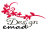 للمعلومات اتصل بهذا الرقم  (07505783939) 0                                                                                                                                                                                                                                                  استمارة رقم (2)بۆ زانیاری زیاتر پەێوەندی بەم ژمارە بکەن (07505783939) 0                                                                                                                                                                                       فؤرمي ذمارة (2) رقم الطلب: ذمارةى داواكاري هيَما: رقم الطلب: ذمارةى داواكاري هيَما: رقم الطلب: ذمارةى داواكاري هيَما: رقم الطلب: ذمارةى داواكاري هيَما: رقم الطلب: ذمارةى داواكاري هيَما: رقم الطلب: ذمارةى داواكاري هيَما:طلب تسجيل العلامة                       داواكارى تؤماركردنى هيَماطلب تسجيل العلامة                       داواكارى تؤماركردنى هيَماطلب تسجيل العلامة                       داواكارى تؤماركردنى هيَماطلب تسجيل العلامة                       داواكارى تؤماركردنى هيَماطلب تسجيل العلامة                       داواكارى تؤماركردنى هيَماطلب تسجيل العلامة                       داواكارى تؤماركردنى هيَماطلب تسجيل العلامة                       داواكارى تؤماركردنى هيَماطلب تسجيل العلامة                       داواكارى تؤماركردنى هيَماطلب تسجيل العلامة                       داواكارى تؤماركردنى هيَماطلب تسجيل العلامة                       داواكارى تؤماركردنى هيَماطلب تسجيل العلامة                       داواكارى تؤماركردنى هيَماطلب تسجيل العلامة                       داواكارى تؤماركردنى هيَماطلب تسجيل العلامة                       داواكارى تؤماركردنى هيَماطلب تسجيل العلامة                       داواكارى تؤماركردنى هيَماطلب تسجيل العلامة                       داواكارى تؤماركردنى هيَماطلب تسجيل العلامة                       داواكارى تؤماركردنى هيَماطلب تسجيل العلامة                       داواكارى تؤماركردنى هيَماطلب تسجيل العلامة                       داواكارى تؤماركردنى هيَماطلب تسجيل العلامة                       داواكارى تؤماركردنى هيَماطلب تسجيل العلامة                       داواكارى تؤماركردنى هيَماتاريخ تقديم الطلب:                                   /        /   2016ريَكةوتى ثيَشكةش كردنى داواكارى:              تاريخ تقديم الطلب:                                   /        /   2016ريَكةوتى ثيَشكةش كردنى داواكارى:              تاريخ تقديم الطلب:                                   /        /   2016ريَكةوتى ثيَشكةش كردنى داواكارى:              تاريخ تقديم الطلب:                                   /        /   2016ريَكةوتى ثيَشكةش كردنى داواكارى:              تاريخ تقديم الطلب:                                   /        /   2016ريَكةوتى ثيَشكةش كردنى داواكارى:              تاريخ تقديم الطلب:                                   /        /   2016ريَكةوتى ثيَشكةش كردنى داواكارى:              تاريخ تقديم الطلب:                                   /        /   2016ريَكةوتى ثيَشكةش كردنى داواكارى:              تاريخ تقديم الطلب:                                   /        /   2016ريَكةوتى ثيَشكةش كردنى داواكارى:              تاريخ تقديم الطلب:                                   /        /   2016ريَكةوتى ثيَشكةش كردنى داواكارى:              تاريخ تقديم الطلب:                                   /        /   2016ريَكةوتى ثيَشكةش كردنى داواكارى:              تاريخ تقديم الطلب:                                   /        /   2016ريَكةوتى ثيَشكةش كردنى داواكارى:              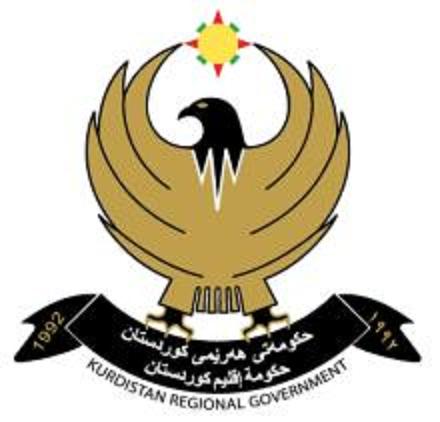 كتابة اسم العلامةنوسيني ناوى هيَماكتابة اسم العلامةنوسيني ناوى هيَماوصف العلامة                                                                                       ناساندنى (وةسف كردنى) هيًَماوصف العلامة                                                                                       ناساندنى (وةسف كردنى) هيًَماوصف العلامة                                                                                       ناساندنى (وةسف كردنى) هيًَماوصف العلامة                                                                                       ناساندنى (وةسف كردنى) هيًَماوصف العلامة                                                                                       ناساندنى (وةسف كردنى) هيًَماوصف العلامة                                                                                       ناساندنى (وةسف كردنى) هيًَماوصف العلامة                                                                                       ناساندنى (وةسف كردنى) هيًَماوصف العلامة                                                                                       ناساندنى (وةسف كردنى) هيًَماوصف العلامة                                                                                       ناساندنى (وةسف كردنى) هيًَماوصف العلامة                                                                                       ناساندنى (وةسف كردنى) هيًَماوصف العلامة                                                                                       ناساندنى (وةسف كردنى) هيًَماوصف العلامة                                                                                       ناساندنى (وةسف كردنى) هيًَماوصف العلامة                                                                                       ناساندنى (وةسف كردنى) هيًَماوصف العلامة                                                                                       ناساندنى (وةسف كردنى) هيًَماوصف العلامة                                                                                       ناساندنى (وةسف كردنى) هيًَماوصف العلامة                                                                                       ناساندنى (وةسف كردنى) هيًَماوصف العلامة                                                                                       ناساندنى (وةسف كردنى) هيًَماوصف العلامة                                                                                       ناساندنى (وةسف كردنى) هيًَماوصف العلامة                                                                                       ناساندنى (وةسف كردنى) هيًَماوصف العلامة                                                                                       ناساندنى (وةسف كردنى) هيًَماوصف العلامة                                                                                       ناساندنى (وةسف كردنى) هيًَماوصف العلامة                                                                                       ناساندنى (وةسف كردنى) هيًَماوصف العلامة                                                                                       ناساندنى (وةسف كردنى) هيًَماوصف العلامة                                                                                       ناساندنى (وةسف كردنى) هيًَماوصف العلامة                                                                                       ناساندنى (وةسف كردنى) هيًَماوصف العلامة                                                                                       ناساندنى (وةسف كردنى) هيًَماوصف العلامة                                                                                       ناساندنى (وةسف كردنى) هيًَماوصف العلامة                                                                                       ناساندنى (وةسف كردنى) هيًَماوصف العلامة                                                                                       ناساندنى (وةسف كردنى) هيًَماوصف العلامة                                                                                       ناساندنى (وةسف كردنى) هيًَماوصف العلامة                                                                                       ناساندنى (وةسف كردنى) هيًَماوصف العلامة                                                                                       ناساندنى (وةسف كردنى) هيًَماوصف العلامة                                                                                       ناساندنى (وةسف كردنى) هيًَماوصف العلامة                                                                                       ناساندنى (وةسف كردنى) هيًَماوصف العلامة                                                                                       ناساندنى (وةسف كردنى) هيًَماوصف العلامة                                                                                       ناساندنى (وةسف كردنى) هيًَماوصف العلامة                                                                                       ناساندنى (وةسف كردنى) هيًَماحروف  و رموز                  ثيت وسيماحروف  و رموز                  ثيت وسيماحروف  و رموز                  ثيت وسيماارقام                                       ذمارةكانارقام                                       ذمارةكانارقام                                       ذمارةكانارقام                                       ذمارةكانارقام                                       ذمارةكانارقام                                       ذمارةكانارقام                                       ذمارةكانارقام                                       ذمارةكانارقام                                       ذمارةكاناشكال هندسية        شيَوة ئةندازةيةكان      اشكال هندسية        شيَوة ئةندازةيةكان      اشكال هندسية        شيَوة ئةندازةيةكان      اشكال هندسية        شيَوة ئةندازةيةكان      اشكال هندسية        شيَوة ئةندازةيةكان      اشكال هندسية        شيَوة ئةندازةيةكان      اشكال هندسية        شيَوة ئةندازةيةكان      اشكال هندسية        شيَوة ئةندازةيةكان      اشكال هندسية        شيَوة ئةندازةيةكان      اشكال هندسية        شيَوة ئةندازةيةكان      اشكال هندسية        شيَوة ئةندازةيةكان      الوان              رةنطةكانالوان              رةنطةكانالوان              رةنطةكانالوان              رةنطةكانالوان              رةنطةكانالوان              رةنطةكانالوان              رةنطةكانالوان              رةنطةكانالوان              رةنطةكانالوان              رةنطةكانغير ذلك                 شتى ترغير ذلك                 شتى ترغير ذلك                 شتى ترغير ذلك                 شتى تر    نوع العلامةجؤري هيَما                    تجارية                بازرطانى (بةرهةم)                                                              خدمة                  خزمةت طوزارى                                               غير ذلك                    شتى تر                     تجارية                بازرطانى (بةرهةم)                                                              خدمة                  خزمةت طوزارى                                               غير ذلك                    شتى تر                     تجارية                بازرطانى (بةرهةم)                                                              خدمة                  خزمةت طوزارى                                               غير ذلك                    شتى تر                     تجارية                بازرطانى (بةرهةم)                                                              خدمة                  خزمةت طوزارى                                               غير ذلك                    شتى تر                     تجارية                بازرطانى (بةرهةم)                                                              خدمة                  خزمةت طوزارى                                               غير ذلك                    شتى تر                     تجارية                بازرطانى (بةرهةم)                                                              خدمة                  خزمةت طوزارى                                               غير ذلك                    شتى تر                     تجارية                بازرطانى (بةرهةم)                                                              خدمة                  خزمةت طوزارى                                               غير ذلك                    شتى تر                     تجارية                بازرطانى (بةرهةم)                                                              خدمة                  خزمةت طوزارى                                               غير ذلك                    شتى تر                     تجارية                بازرطانى (بةرهةم)                                                              خدمة                  خزمةت طوزارى                                               غير ذلك                    شتى تر                     تجارية                بازرطانى (بةرهةم)                                                              خدمة                  خزمةت طوزارى                                               غير ذلك                    شتى تر                     تجارية                بازرطانى (بةرهةم)                                                              خدمة                  خزمةت طوزارى                                               غير ذلك                    شتى تر                     تجارية                بازرطانى (بةرهةم)                                                              خدمة                  خزمةت طوزارى                                               غير ذلك                    شتى تر                     تجارية                بازرطانى (بةرهةم)                                                              خدمة                  خزمةت طوزارى                                               غير ذلك                    شتى تر                     تجارية                بازرطانى (بةرهةم)                                                              خدمة                  خزمةت طوزارى                                               غير ذلك                    شتى تر                     تجارية                بازرطانى (بةرهةم)                                                              خدمة                  خزمةت طوزارى                                               غير ذلك                    شتى تر                     تجارية                بازرطانى (بةرهةم)                                                              خدمة                  خزمةت طوزارى                                               غير ذلك                    شتى تر                     تجارية                بازرطانى (بةرهةم)                                                              خدمة                  خزمةت طوزارى                                               غير ذلك                    شتى تر                     تجارية                بازرطانى (بةرهةم)                                                              خدمة                  خزمةت طوزارى                                               غير ذلك                    شتى تر                     تجارية                بازرطانى (بةرهةم)                                                              خدمة                  خزمةت طوزارى                                               غير ذلك                    شتى تر                     تجارية                بازرطانى (بةرهةم)                                                              خدمة                  خزمةت طوزارى                                               غير ذلك                    شتى تر                     تجارية                بازرطانى (بةرهةم)                                                              خدمة                  خزمةت طوزارى                                               غير ذلك                    شتى تر                     تجارية                بازرطانى (بةرهةم)                                                              خدمة                  خزمةت طوزارى                                               غير ذلك                    شتى تر                     تجارية                بازرطانى (بةرهةم)                                                              خدمة                  خزمةت طوزارى                                               غير ذلك                    شتى تر                     تجارية                بازرطانى (بةرهةم)                                                              خدمة                  خزمةت طوزارى                                               غير ذلك                    شتى تر                     تجارية                بازرطانى (بةرهةم)                                                              خدمة                  خزمةت طوزارى                                               غير ذلك                    شتى تر                     تجارية                بازرطانى (بةرهةم)                                                              خدمة                  خزمةت طوزارى                                               غير ذلك                    شتى تر                     تجارية                بازرطانى (بةرهةم)                                                              خدمة                  خزمةت طوزارى                                               غير ذلك                    شتى تر                     تجارية                بازرطانى (بةرهةم)                                                              خدمة                  خزمةت طوزارى                                               غير ذلك                    شتى تر                     تجارية                بازرطانى (بةرهةم)                                                              خدمة                  خزمةت طوزارى                                               غير ذلك                    شتى تر                     تجارية                بازرطانى (بةرهةم)                                                              خدمة                  خزمةت طوزارى                                               غير ذلك                    شتى تر                     تجارية                بازرطانى (بةرهةم)                                                              خدمة                  خزمةت طوزارى                                               غير ذلك                    شتى تر                     تجارية                بازرطانى (بةرهةم)                                                              خدمة                  خزمةت طوزارى                                               غير ذلك                    شتى تر                     تجارية                بازرطانى (بةرهةم)                                                              خدمة                  خزمةت طوزارى                                               غير ذلك                    شتى تر                     تجارية                بازرطانى (بةرهةم)                                                              خدمة                  خزمةت طوزارى                                               غير ذلك                    شتى تر                     تجارية                بازرطانى (بةرهةم)                                                              خدمة                  خزمةت طوزارى                                               غير ذلك                    شتى تر                     تجارية                بازرطانى (بةرهةم)                                                              خدمة                  خزمةت طوزارى                                               غير ذلك                    شتى تر تصنيف نيس الدولي للعلامات والبضائع  والخدمات التي سجلت من اجلهاپۆلینى نيس هێما وکەلوپەلی وخەزمەتگوزارییەکان کە بۆى تۆمار  دەکرێتتصنيف نيس الدولي للعلامات والبضائع  والخدمات التي سجلت من اجلهاپۆلینى نيس هێما وکەلوپەلی وخەزمەتگوزارییەکان کە بۆى تۆمار  دەکرێتتصنيف نيس الدولي للعلامات والبضائع  والخدمات التي سجلت من اجلهاپۆلینى نيس هێما وکەلوپەلی وخەزمەتگوزارییەکان کە بۆى تۆمار  دەکرێتتصنيف نيس الدولي للعلامات والبضائع  والخدمات التي سجلت من اجلهاپۆلینى نيس هێما وکەلوپەلی وخەزمەتگوزارییەکان کە بۆى تۆمار  دەکرێترقم الصنف     ذمارةى ثؤلَرقم الصنف     ذمارةى ثؤلَرقم الصنف     ذمارةى ثؤلَرقم الصنف     ذمارةى ثؤلَالبضاعة  أو  الخدمة                                 كةل و ثةل يا خزمةت طوزارىالبضاعة  أو  الخدمة                                 كةل و ثةل يا خزمةت طوزارىالبضاعة  أو  الخدمة                                 كةل و ثةل يا خزمةت طوزارىالبضاعة  أو  الخدمة                                 كةل و ثةل يا خزمةت طوزارىالبضاعة  أو  الخدمة                                 كةل و ثةل يا خزمةت طوزارىالبضاعة  أو  الخدمة                                 كةل و ثةل يا خزمةت طوزارىالبضاعة  أو  الخدمة                                 كةل و ثةل يا خزمةت طوزارىالبضاعة  أو  الخدمة                                 كةل و ثةل يا خزمةت طوزارىالبضاعة  أو  الخدمة                                 كةل و ثةل يا خزمةت طوزارىالبضاعة  أو  الخدمة                                 كةل و ثةل يا خزمةت طوزارىالبضاعة  أو  الخدمة                                 كةل و ثةل يا خزمةت طوزارىالبضاعة  أو  الخدمة                                 كةل و ثةل يا خزمةت طوزارىالبضاعة  أو  الخدمة                                 كةل و ثةل يا خزمةت طوزارىالبضاعة  أو  الخدمة                                 كةل و ثةل يا خزمةت طوزارىالبضاعة  أو  الخدمة                                 كةل و ثةل يا خزمةت طوزارىالبضاعة  أو  الخدمة                                 كةل و ثةل يا خزمةت طوزارىالبضاعة  أو  الخدمة                                 كةل و ثةل يا خزمةت طوزارىالبضاعة  أو  الخدمة                                 كةل و ثةل يا خزمةت طوزارىالبضاعة  أو  الخدمة                                 كةل و ثةل يا خزمةت طوزارىالبضاعة  أو  الخدمة                                 كةل و ثةل يا خزمةت طوزارىالبضاعة  أو  الخدمة                                 كةل و ثةل يا خزمةت طوزارىالبضاعة  أو  الخدمة                                 كةل و ثةل يا خزمةت طوزارىالبضاعة  أو  الخدمة                                 كةل و ثةل يا خزمةت طوزارىالبضاعة  أو  الخدمة                                 كةل و ثةل يا خزمةت طوزارىالبضاعة  أو  الخدمة                                 كةل و ثةل يا خزمةت طوزارىالبضاعة  أو  الخدمة                                 كةل و ثةل يا خزمةت طوزارىالبضاعة  أو  الخدمة                                 كةل و ثةل يا خزمةت طوزارىالبضاعة  أو  الخدمة                                 كةل و ثةل يا خزمةت طوزارىالبضاعة  أو  الخدمة                                 كةل و ثةل يا خزمةت طوزارىتصنيف نيس الدولي للعلامات والبضائع  والخدمات التي سجلت من اجلهاپۆلینى نيس هێما وکەلوپەلی وخەزمەتگوزارییەکان کە بۆى تۆمار  دەکرێتتصنيف نيس الدولي للعلامات والبضائع  والخدمات التي سجلت من اجلهاپۆلینى نيس هێما وکەلوپەلی وخەزمەتگوزارییەکان کە بۆى تۆمار  دەکرێتتصنيف نيس الدولي للعلامات والبضائع  والخدمات التي سجلت من اجلهاپۆلینى نيس هێما وکەلوپەلی وخەزمەتگوزارییەکان کە بۆى تۆمار  دەکرێتتصنيف نيس الدولي للعلامات والبضائع  والخدمات التي سجلت من اجلهاپۆلینى نيس هێما وکەلوپەلی وخەزمەتگوزارییەکان کە بۆى تۆمار  دەکرێتتصنيف نيس الدولي للعلامات والبضائع  والخدمات التي سجلت من اجلهاپۆلینى نيس هێما وکەلوپەلی وخەزمەتگوزارییەکان کە بۆى تۆمار  دەکرێتتصنيف نيس الدولي للعلامات والبضائع  والخدمات التي سجلت من اجلهاپۆلینى نيس هێما وکەلوپەلی وخەزمەتگوزارییەکان کە بۆى تۆمار  دەکرێتتصنيف نيس الدولي للعلامات والبضائع  والخدمات التي سجلت من اجلهاپۆلینى نيس هێما وکەلوپەلی وخەزمەتگوزارییەکان کە بۆى تۆمار  دەکرێتتصنيف نيس الدولي للعلامات والبضائع  والخدمات التي سجلت من اجلهاپۆلینى نيس هێما وکەلوپەلی وخەزمەتگوزارییەکان کە بۆى تۆمار  دەکرێتتصنيف نيس الدولي للعلامات والبضائع  والخدمات التي سجلت من اجلهاپۆلینى نيس هێما وکەلوپەلی وخەزمەتگوزارییەکان کە بۆى تۆمار  دەکرێتتصنيف نيس الدولي للعلامات والبضائع  والخدمات التي سجلت من اجلهاپۆلینى نيس هێما وکەلوپەلی وخەزمەتگوزارییەکان کە بۆى تۆمار  دەکرێتتصنيف نيس الدولي للعلامات والبضائع  والخدمات التي سجلت من اجلهاپۆلینى نيس هێما وکەلوپەلی وخەزمەتگوزارییەکان کە بۆى تۆمار  دەکرێتتصنيف نيس الدولي للعلامات والبضائع  والخدمات التي سجلت من اجلهاپۆلینى نيس هێما وکەلوپەلی وخەزمەتگوزارییەکان کە بۆى تۆمار  دەکرێتتصنيف نيس الدولي للعلامات والبضائع  والخدمات التي سجلت من اجلهاپۆلینى نيس هێما وکەلوپەلی وخەزمەتگوزارییەکان کە بۆى تۆمار  دەکرێتتصنيف نيس الدولي للعلامات والبضائع  والخدمات التي سجلت من اجلهاپۆلینى نيس هێما وکەلوپەلی وخەزمەتگوزارییەکان کە بۆى تۆمار  دەکرێتتصنيف نيس الدولي للعلامات والبضائع  والخدمات التي سجلت من اجلهاپۆلینى نيس هێما وکەلوپەلی وخەزمەتگوزارییەکان کە بۆى تۆمار  دەکرێتتصنيف نيس الدولي للعلامات والبضائع  والخدمات التي سجلت من اجلهاپۆلینى نيس هێما وکەلوپەلی وخەزمەتگوزارییەکان کە بۆى تۆمار  دەکرێتتصنيف نيس الدولي للعلامات والبضائع  والخدمات التي سجلت من اجلهاپۆلینى نيس هێما وکەلوپەلی وخەزمەتگوزارییەکان کە بۆى تۆمار  دەکرێتتصنيف نيس الدولي للعلامات والبضائع  والخدمات التي سجلت من اجلهاپۆلینى نيس هێما وکەلوپەلی وخەزمەتگوزارییەکان کە بۆى تۆمار  دەکرێتتصنيف نيس الدولي للعلامات والبضائع  والخدمات التي سجلت من اجلهاپۆلینى نيس هێما وکەلوپەلی وخەزمەتگوزارییەکان کە بۆى تۆمار  دەکرێتتصنيف نيس الدولي للعلامات والبضائع  والخدمات التي سجلت من اجلهاپۆلینى نيس هێما وکەلوپەلی وخەزمەتگوزارییەکان کە بۆى تۆمار  دەکرێتمعلومات الخاصة بصاحب العلامة                                                      زانياري تايبةت بة خاوةنى هيَما                                    معلومات الخاصة بصاحب العلامة                                                      زانياري تايبةت بة خاوةنى هيَما                                    معلومات الخاصة بصاحب العلامة                                                      زانياري تايبةت بة خاوةنى هيَما                                    معلومات الخاصة بصاحب العلامة                                                      زانياري تايبةت بة خاوةنى هيَما                                    معلومات الخاصة بصاحب العلامة                                                      زانياري تايبةت بة خاوةنى هيَما                                    معلومات الخاصة بصاحب العلامة                                                      زانياري تايبةت بة خاوةنى هيَما                                    معلومات الخاصة بصاحب العلامة                                                      زانياري تايبةت بة خاوةنى هيَما                                    معلومات الخاصة بصاحب العلامة                                                      زانياري تايبةت بة خاوةنى هيَما                                    معلومات الخاصة بصاحب العلامة                                                      زانياري تايبةت بة خاوةنى هيَما                                    معلومات الخاصة بصاحب العلامة                                                      زانياري تايبةت بة خاوةنى هيَما                                    معلومات الخاصة بصاحب العلامة                                                      زانياري تايبةت بة خاوةنى هيَما                                    معلومات الخاصة بصاحب العلامة                                                      زانياري تايبةت بة خاوةنى هيَما                                    معلومات الخاصة بصاحب العلامة                                                      زانياري تايبةت بة خاوةنى هيَما                                    معلومات الخاصة بصاحب العلامة                                                      زانياري تايبةت بة خاوةنى هيَما                                    معلومات الخاصة بصاحب العلامة                                                      زانياري تايبةت بة خاوةنى هيَما                                    معلومات الخاصة بصاحب العلامة                                                      زانياري تايبةت بة خاوةنى هيَما                                    معلومات الخاصة بصاحب العلامة                                                      زانياري تايبةت بة خاوةنى هيَما                                    معلومات الخاصة بصاحب العلامة                                                      زانياري تايبةت بة خاوةنى هيَما                                    معلومات الخاصة بصاحب العلامة                                                      زانياري تايبةت بة خاوةنى هيَما                                    معلومات الخاصة بصاحب العلامة                                                      زانياري تايبةت بة خاوةنى هيَما                                    معلومات الخاصة بصاحب العلامة                                                      زانياري تايبةت بة خاوةنى هيَما                                    معلومات الخاصة بصاحب العلامة                                                      زانياري تايبةت بة خاوةنى هيَما                                    معلومات الخاصة بصاحب العلامة                                                      زانياري تايبةت بة خاوةنى هيَما                                    معلومات الخاصة بصاحب العلامة                                                      زانياري تايبةت بة خاوةنى هيَما                                    معلومات الخاصة بصاحب العلامة                                                      زانياري تايبةت بة خاوةنى هيَما                                    معلومات الخاصة بصاحب العلامة                                                      زانياري تايبةت بة خاوةنى هيَما                                    معلومات الخاصة بصاحب العلامة                                                      زانياري تايبةت بة خاوةنى هيَما                                    معلومات الخاصة بصاحب العلامة                                                      زانياري تايبةت بة خاوةنى هيَما                                    معلومات الخاصة بصاحب العلامة                                                      زانياري تايبةت بة خاوةنى هيَما                                    معلومات الخاصة بصاحب العلامة                                                      زانياري تايبةت بة خاوةنى هيَما                                    معلومات الخاصة بصاحب العلامة                                                      زانياري تايبةت بة خاوةنى هيَما                                    معلومات الخاصة بصاحب العلامة                                                      زانياري تايبةت بة خاوةنى هيَما                                    معلومات الخاصة بصاحب العلامة                                                      زانياري تايبةت بة خاوةنى هيَما                                    معلومات الخاصة بصاحب العلامة                                                      زانياري تايبةت بة خاوةنى هيَما                                    معلومات الخاصة بصاحب العلامة                                                      زانياري تايبةت بة خاوةنى هيَما                                    معلومات الخاصة بصاحب العلامة                                                      زانياري تايبةت بة خاوةنى هيَما                                    معلومات الخاصة بصاحب العلامة                                                      زانياري تايبةت بة خاوةنى هيَما                                    اسم الشركة أو المعمل أو التاجراكتب  بلغة واحدة فقطناوى كؤمثانيا يان كارطةى يان بازرطانبةنووسى يةك زماناسم الشركة أو المعمل أو التاجراكتب  بلغة واحدة فقطناوى كؤمثانيا يان كارطةى يان بازرطانبةنووسى يةك زماناسم الشركة أو المعمل أو التاجراكتب  بلغة واحدة فقطناوى كؤمثانيا يان كارطةى يان بازرطانبةنووسى يةك زماناسم الشركة أو المعمل أو التاجراكتب  بلغة واحدة فقطناوى كؤمثانيا يان كارطةى يان بازرطانبةنووسى يةك زماناسم الشركة أو المعمل أو التاجراكتب  بلغة واحدة فقطناوى كؤمثانيا يان كارطةى يان بازرطانبةنووسى يةك زمانكورديكوردياسم الشركة أو المعمل أو التاجراكتب  بلغة واحدة فقطناوى كؤمثانيا يان كارطةى يان بازرطانبةنووسى يةك زماناسم الشركة أو المعمل أو التاجراكتب  بلغة واحدة فقطناوى كؤمثانيا يان كارطةى يان بازرطانبةنووسى يةك زماناسم الشركة أو المعمل أو التاجراكتب  بلغة واحدة فقطناوى كؤمثانيا يان كارطةى يان بازرطانبةنووسى يةك زماناسم الشركة أو المعمل أو التاجراكتب  بلغة واحدة فقطناوى كؤمثانيا يان كارطةى يان بازرطانبةنووسى يةك زماناسم الشركة أو المعمل أو التاجراكتب  بلغة واحدة فقطناوى كؤمثانيا يان كارطةى يان بازرطانبةنووسى يةك زمانعربيعربياسم الشركة أو المعمل أو التاجراكتب  بلغة واحدة فقطناوى كؤمثانيا يان كارطةى يان بازرطانبةنووسى يةك زماناسم الشركة أو المعمل أو التاجراكتب  بلغة واحدة فقطناوى كؤمثانيا يان كارطةى يان بازرطانبةنووسى يةك زماناسم الشركة أو المعمل أو التاجراكتب  بلغة واحدة فقطناوى كؤمثانيا يان كارطةى يان بازرطانبةنووسى يةك زماناسم الشركة أو المعمل أو التاجراكتب  بلغة واحدة فقطناوى كؤمثانيا يان كارطةى يان بازرطانبةنووسى يةك زماناسم الشركة أو المعمل أو التاجراكتب  بلغة واحدة فقطناوى كؤمثانيا يان كارطةى يان بازرطانبةنووسى يةك زمانانكليزيانكليزياسم المالك أو المدير المفوضناوى خاوەنەکەى /  بريكار /  بةرِيَوةبةر ريَثيَدراواسم المالك أو المدير المفوضناوى خاوەنەکەى /  بريكار /  بةرِيَوةبةر ريَثيَدراواسم المالك أو المدير المفوضناوى خاوەنەکەى /  بريكار /  بةرِيَوةبةر ريَثيَدراواسم المالك أو المدير المفوضناوى خاوەنەکەى /  بريكار /  بةرِيَوةبةر ريَثيَدراواسم المالك أو المدير المفوضناوى خاوەنەکەى /  بريكار /  بةرِيَوةبةر ريَثيَدراوE-mailنوع الشركة أو الهيئةجؤرى داواكارى تؤماركار نوع الشركة أو الهيئةجؤرى داواكارى تؤماركار نوع الشركة أو الهيئةجؤرى داواكارى تؤماركار نوع الشركة أو الهيئةجؤرى داواكارى تؤماركار نوع الشركة أو الهيئةجؤرى داواكارى تؤماركار محدودة سنووردار              محدودة سنووردار              محدودة سنووردار              محدودة سنووردار              مختلطةمختلطةمختلطةمختلطة   مساهمة   مساهمة   مساهمة   مساهمة   مساهمة  خاصة  خاصة  خاصة  خاصة  خاصة  خاصة  خاصة                                           غير ذلك                                            شتى تر                                           غير ذلك                                            شتى تر                                           غير ذلك                                            شتى تر                                           غير ذلك                                            شتى تر                                           غير ذلك                                            شتى تر                                           غير ذلك                                            شتى تر                                           غير ذلك                                            شتى تر                                           غير ذلك                                            شتى تر                                           غير ذلك                                            شتى تر                                           غير ذلك                                            شتى تر                                           غير ذلك                                            شتى تر                                           غير ذلك                                            شتى ترنوع طالب التسجيلجورى كؤمثانيا يان دةستةنوع طالب التسجيلجورى كؤمثانيا يان دةستةنوع طالب التسجيلجورى كؤمثانيا يان دةستةنوع طالب التسجيلجورى كؤمثانيا يان دةستةنوع طالب التسجيلجورى كؤمثانيا يان دةستة                       معمل                    كارطة                       معمل                    كارطة                       معمل                    كارطة                       معمل                    كارطة   شركة كؤمثانيا   شركة كؤمثانيا                 جمعية             دةزطا(دةستة)                 جمعية             دةزطا(دةستة)                 جمعية             دةزطا(دةستة)                 جمعية             دةزطا(دةستة)                 جمعية             دةزطا(دةستة)                 جمعية             دةزطا(دةستة)                 جمعية             دةزطا(دةستة)                 جمعية             دةزطا(دةستة)                 جمعية             دةزطا(دةستة)                        تاجر                       بازرطان                        تاجر                       بازرطان                        تاجر                       بازرطان                        تاجر                       بازرطان                        تاجر                       بازرطان                        تاجر                       بازرطان                        تاجر                       بازرطان                        تاجر                       بازرطان                        تاجر                       بازرطان         غير ذلك        شتى تر         غير ذلك        شتى تر         غير ذلك        شتى تر         غير ذلك        شتى تر         غير ذلك        شتى تر         غير ذلك        شتى تر         غير ذلك        شتى تر         غير ذلك        شتى ترالدولةوولاتالدولةوولاتالدولةوولاتالدولةوولاتالدولةوولاتيكتب العنوان بلغة واحدةبةنووسى يةك زمانيكتب العنوان بلغة واحدةبةنووسى يةك زمانيكتب العنوان بلغة واحدةبةنووسى يةك زمانيكتب العنوان بلغة واحدةبةنووسى يةك زمانالمعلومات الخاصة بالوكيل                                                زانياري تايبةت  بةناوى بريكارالمعلومات الخاصة بالوكيل                                                زانياري تايبةت  بةناوى بريكارالمعلومات الخاصة بالوكيل                                                زانياري تايبةت  بةناوى بريكارالمعلومات الخاصة بالوكيل                                                زانياري تايبةت  بةناوى بريكارالمعلومات الخاصة بالوكيل                                                زانياري تايبةت  بةناوى بريكارالمعلومات الخاصة بالوكيل                                                زانياري تايبةت  بةناوى بريكارالمعلومات الخاصة بالوكيل                                                زانياري تايبةت  بةناوى بريكارالمعلومات الخاصة بالوكيل                                                زانياري تايبةت  بةناوى بريكارالمعلومات الخاصة بالوكيل                                                زانياري تايبةت  بةناوى بريكارالمعلومات الخاصة بالوكيل                                                زانياري تايبةت  بةناوى بريكارالمعلومات الخاصة بالوكيل                                                زانياري تايبةت  بةناوى بريكارالمعلومات الخاصة بالوكيل                                                زانياري تايبةت  بةناوى بريكارالمعلومات الخاصة بالوكيل                                                زانياري تايبةت  بةناوى بريكارالمعلومات الخاصة بالوكيل                                                زانياري تايبةت  بةناوى بريكارالمعلومات الخاصة بالوكيل                                                زانياري تايبةت  بةناوى بريكارالمعلومات الخاصة بالوكيل                                                زانياري تايبةت  بةناوى بريكارالمعلومات الخاصة بالوكيل                                                زانياري تايبةت  بةناوى بريكارالمعلومات الخاصة بالوكيل                                                زانياري تايبةت  بةناوى بريكارالمعلومات الخاصة بالوكيل                                                زانياري تايبةت  بةناوى بريكارالمعلومات الخاصة بالوكيل                                                زانياري تايبةت  بةناوى بريكارالمعلومات الخاصة بالوكيل                                                زانياري تايبةت  بةناوى بريكارالمعلومات الخاصة بالوكيل                                                زانياري تايبةت  بةناوى بريكارالمعلومات الخاصة بالوكيل                                                زانياري تايبةت  بةناوى بريكارالمعلومات الخاصة بالوكيل                                                زانياري تايبةت  بةناوى بريكارالمعلومات الخاصة بالوكيل                                                زانياري تايبةت  بةناوى بريكارالمعلومات الخاصة بالوكيل                                                زانياري تايبةت  بةناوى بريكارالمعلومات الخاصة بالوكيل                                                زانياري تايبةت  بةناوى بريكارالمعلومات الخاصة بالوكيل                                                زانياري تايبةت  بةناوى بريكارالمعلومات الخاصة بالوكيل                                                زانياري تايبةت  بةناوى بريكارالمعلومات الخاصة بالوكيل                                                زانياري تايبةت  بةناوى بريكارالمعلومات الخاصة بالوكيل                                                زانياري تايبةت  بةناوى بريكارالمعلومات الخاصة بالوكيل                                                زانياري تايبةت  بةناوى بريكارالمعلومات الخاصة بالوكيل                                                زانياري تايبةت  بةناوى بريكارالمعلومات الخاصة بالوكيل                                                زانياري تايبةت  بةناوى بريكارالمعلومات الخاصة بالوكيل                                                زانياري تايبةت  بةناوى بريكارالمعلومات الخاصة بالوكيل                                                زانياري تايبةت  بةناوى بريكارالمعلومات الخاصة بالوكيل                                                زانياري تايبةت  بةناوى بريكاراسم الوكيل                    ناوى بريكاراسم الوكيل                    ناوى بريكاراسم الوكيل                    ناوى بريكاراسم الوكيل                    ناوى بريكاراسم الوكيل                    ناوى بريكارصفة الوكيل                سيفةتى بريكارصفة الوكيل                سيفةتى بريكارصفة الوكيل                سيفةتى بريكارصفة الوكيل                سيفةتى بريكارصفة الوكيل                سيفةتى بريكار                     محامي                 ثاريَزةر                     محامي                 ثاريَزةر                     محامي                 ثاريَزةر                     محامي                 ثاريَزةرالرقم النقابيذمارةى سةنديكاالرقم النقابيذمارةى سةنديكا       المدير المفوض للشركةبةرِيَوةبةر ريَثيَدراوى كؤمثانيا       المدير المفوض للشركةبةرِيَوةبةر ريَثيَدراوى كؤمثانيا       المدير المفوض للشركةبةرِيَوةبةر ريَثيَدراوى كؤمثانيا       المدير المفوض للشركةبةرِيَوةبةر ريَثيَدراوى كؤمثانيا       المدير المفوض للشركةبةرِيَوةبةر ريَثيَدراوى كؤمثانيا       المدير المفوض للشركةبةرِيَوةبةر ريَثيَدراوى كؤمثانيا       المدير المفوض للشركةبةرِيَوةبةر ريَثيَدراوى كؤمثانيا       المدير المفوض للشركةبةرِيَوةبةر ريَثيَدراوى كؤمثانيا       المدير المفوض للشركةبةرِيَوةبةر ريَثيَدراوى كؤمثانيا       المدير المفوض للشركةبةرِيَوةبةر ريَثيَدراوى كؤمثانيا               صاحب معمل            خاوةنى كارطةى               صاحب معمل            خاوةنى كارطةى               صاحب معمل            خاوةنى كارطةى               صاحب معمل            خاوةنى كارطةى               صاحب معمل            خاوةنى كارطةى               صاحب معمل            خاوةنى كارطةى               صاحب معمل            خاوةنى كارطةى               صاحب معمل            خاوةنى كارطةى               صاحب معمل            خاوةنى كارطةى               صاحب معمل            خاوةنى كارطةى    الموظف المخولفةرمانبةرى ريَثيَدراو    الموظف المخولفةرمانبةرى ريَثيَدراو    الموظف المخولفةرمانبةرى ريَثيَدراو                 عنوان الوكيل             ناونيشانى بريكار                 عنوان الوكيل             ناونيشانى بريكار                 عنوان الوكيل             ناونيشانى بريكار                 عنوان الوكيل             ناونيشانى بريكار                 عنوان الوكيل             ناونيشانى بريكارتاريخ الوكالة   ريَكةوتى بريكارتاريخ الوكالة   ريَكةوتى بريكارتاريخ الوكالة   ريَكةوتى بريكارتاريخ الوكالة   ريَكةوتى بريكارمن       لةمن       لةلغاية تالغاية تالغاية تا   موبايل   موبايل   موبايل                 عنوان الوكيل             ناونيشانى بريكار                 عنوان الوكيل             ناونيشانى بريكار                 عنوان الوكيل             ناونيشانى بريكار                 عنوان الوكيل             ناونيشانى بريكار                 عنوان الوكيل             ناونيشانى بريكارصندوق البريدثؤستةصندوق البريدثؤستةصندوق البريدثؤستةصندوق البريدثؤستةE-mailE-mailالعنوان التفصيلي للوكيل ناونيشانى تةواوالعنوان التفصيلي للوكيل ناونيشانى تةواوالعنوان التفصيلي للوكيل ناونيشانى تةواوالعنوان التفصيلي للوكيل ناونيشانى تةواوالعنوان التفصيلي للوكيل ناونيشانى تةواورقم الايصال الماليذمارةى ثسولة داراييرقم الايصال الماليذمارةى ثسولة داراييرقم الايصال الماليذمارةى ثسولة داراييرقم الايصال الماليذمارةى ثسولة داراييرقم الايصال الماليذمارةى ثسولة داراييتاريخ الايصال الماليريَكةوتى ثسولة داراييتاريخ الايصال الماليريَكةوتى ثسولة داراييتاريخ الايصال الماليريَكةوتى ثسولة داراييتاريخ الايصال الماليريَكةوتى ثسولة داراييتاريخ الايصال الماليريَكةوتى ثسولة دارايي                /         / 2016                 /         / 2016                 /         / 2016                 /         / 2016                 /         / 2016                 /         / 2016                 /         / 2016                 /         / 2016                 /         / 2016                 /         / 2016                 /         / 2016                 /         / 2016 المبلغ المدفوعبرِي دراوالمبلغ المدفوعبرِي دراوالمبلغ المدفوعبرِي دراوالمبلغ المدفوعبرِي دراوالمبلغ المدفوعبرِي دراوقائمة بالوثائق الواجب تقديمها مع الطلب                                ليستى بةلطةنامةكان كة ثيَويستة ثيَشكةش بكريَت لةطةلَ داواكارىقائمة بالوثائق الواجب تقديمها مع الطلب                                ليستى بةلطةنامةكان كة ثيَويستة ثيَشكةش بكريَت لةطةلَ داواكارىقائمة بالوثائق الواجب تقديمها مع الطلب                                ليستى بةلطةنامةكان كة ثيَويستة ثيَشكةش بكريَت لةطةلَ داواكارىقائمة بالوثائق الواجب تقديمها مع الطلب                                ليستى بةلطةنامةكان كة ثيَويستة ثيَشكةش بكريَت لةطةلَ داواكارىقائمة بالوثائق الواجب تقديمها مع الطلب                                ليستى بةلطةنامةكان كة ثيَويستة ثيَشكةش بكريَت لةطةلَ داواكارىقائمة بالوثائق الواجب تقديمها مع الطلب                                ليستى بةلطةنامةكان كة ثيَويستة ثيَشكةش بكريَت لةطةلَ داواكارىقائمة بالوثائق الواجب تقديمها مع الطلب                                ليستى بةلطةنامةكان كة ثيَويستة ثيَشكةش بكريَت لةطةلَ داواكارىقائمة بالوثائق الواجب تقديمها مع الطلب                                ليستى بةلطةنامةكان كة ثيَويستة ثيَشكةش بكريَت لةطةلَ داواكارىقائمة بالوثائق الواجب تقديمها مع الطلب                                ليستى بةلطةنامةكان كة ثيَويستة ثيَشكةش بكريَت لةطةلَ داواكارىقائمة بالوثائق الواجب تقديمها مع الطلب                                ليستى بةلطةنامةكان كة ثيَويستة ثيَشكةش بكريَت لةطةلَ داواكارىقائمة بالوثائق الواجب تقديمها مع الطلب                                ليستى بةلطةنامةكان كة ثيَويستة ثيَشكةش بكريَت لةطةلَ داواكارىقائمة بالوثائق الواجب تقديمها مع الطلب                                ليستى بةلطةنامةكان كة ثيَويستة ثيَشكةش بكريَت لةطةلَ داواكارىقائمة بالوثائق الواجب تقديمها مع الطلب                                ليستى بةلطةنامةكان كة ثيَويستة ثيَشكةش بكريَت لةطةلَ داواكارىقائمة بالوثائق الواجب تقديمها مع الطلب                                ليستى بةلطةنامةكان كة ثيَويستة ثيَشكةش بكريَت لةطةلَ داواكارىقائمة بالوثائق الواجب تقديمها مع الطلب                                ليستى بةلطةنامةكان كة ثيَويستة ثيَشكةش بكريَت لةطةلَ داواكارىقائمة بالوثائق الواجب تقديمها مع الطلب                                ليستى بةلطةنامةكان كة ثيَويستة ثيَشكةش بكريَت لةطةلَ داواكارىقائمة بالوثائق الواجب تقديمها مع الطلب                                ليستى بةلطةنامةكان كة ثيَويستة ثيَشكةش بكريَت لةطةلَ داواكارىقائمة بالوثائق الواجب تقديمها مع الطلب                                ليستى بةلطةنامةكان كة ثيَويستة ثيَشكةش بكريَت لةطةلَ داواكارىقائمة بالوثائق الواجب تقديمها مع الطلب                                ليستى بةلطةنامةكان كة ثيَويستة ثيَشكةش بكريَت لةطةلَ داواكارىقائمة بالوثائق الواجب تقديمها مع الطلب                                ليستى بةلطةنامةكان كة ثيَويستة ثيَشكةش بكريَت لةطةلَ داواكارىقائمة بالوثائق الواجب تقديمها مع الطلب                                ليستى بةلطةنامةكان كة ثيَويستة ثيَشكةش بكريَت لةطةلَ داواكارىقائمة بالوثائق الواجب تقديمها مع الطلب                                ليستى بةلطةنامةكان كة ثيَويستة ثيَشكةش بكريَت لةطةلَ داواكارىقائمة بالوثائق الواجب تقديمها مع الطلب                                ليستى بةلطةنامةكان كة ثيَويستة ثيَشكةش بكريَت لةطةلَ داواكارىقائمة بالوثائق الواجب تقديمها مع الطلب                                ليستى بةلطةنامةكان كة ثيَويستة ثيَشكةش بكريَت لةطةلَ داواكارىقائمة بالوثائق الواجب تقديمها مع الطلب                                ليستى بةلطةنامةكان كة ثيَويستة ثيَشكةش بكريَت لةطةلَ داواكارىقائمة بالوثائق الواجب تقديمها مع الطلب                                ليستى بةلطةنامةكان كة ثيَويستة ثيَشكةش بكريَت لةطةلَ داواكارىقائمة بالوثائق الواجب تقديمها مع الطلب                                ليستى بةلطةنامةكان كة ثيَويستة ثيَشكةش بكريَت لةطةلَ داواكارىقائمة بالوثائق الواجب تقديمها مع الطلب                                ليستى بةلطةنامةكان كة ثيَويستة ثيَشكةش بكريَت لةطةلَ داواكارىقائمة بالوثائق الواجب تقديمها مع الطلب                                ليستى بةلطةنامةكان كة ثيَويستة ثيَشكةش بكريَت لةطةلَ داواكارىقائمة بالوثائق الواجب تقديمها مع الطلب                                ليستى بةلطةنامةكان كة ثيَويستة ثيَشكةش بكريَت لةطةلَ داواكارىقائمة بالوثائق الواجب تقديمها مع الطلب                                ليستى بةلطةنامةكان كة ثيَويستة ثيَشكةش بكريَت لةطةلَ داواكارىقائمة بالوثائق الواجب تقديمها مع الطلب                                ليستى بةلطةنامةكان كة ثيَويستة ثيَشكةش بكريَت لةطةلَ داواكارىقائمة بالوثائق الواجب تقديمها مع الطلب                                ليستى بةلطةنامةكان كة ثيَويستة ثيَشكةش بكريَت لةطةلَ داواكارىقائمة بالوثائق الواجب تقديمها مع الطلب                                ليستى بةلطةنامةكان كة ثيَويستة ثيَشكةش بكريَت لةطةلَ داواكارىقائمة بالوثائق الواجب تقديمها مع الطلب                                ليستى بةلطةنامةكان كة ثيَويستة ثيَشكةش بكريَت لةطةلَ داواكارىقائمة بالوثائق الواجب تقديمها مع الطلب                                ليستى بةلطةنامةكان كة ثيَويستة ثيَشكةش بكريَت لةطةلَ داواكارىقائمة بالوثائق الواجب تقديمها مع الطلب                                ليستى بةلطةنامةكان كة ثيَويستة ثيَشكةش بكريَت لةطةلَ داواكارىاستلمت وةرطيَرا     الوثائق                          بةراييةكان (بەلگەنامەکان)الوثائق                          بةراييةكان (بەلگەنامەکان)الوثائق                          بةراييةكان (بەلگەنامەکان)الوثائق                          بةراييةكان (بەلگەنامەکان)الوثائق                          بةراييةكان (بەلگەنامەکان)الوثائق                          بةراييةكان (بەلگەنامەکان)الوثائق                          بةراييةكان (بەلگەنامەکان)الوثائق                          بةراييةكان (بەلگەنامەکان)الوثائق                          بةراييةكان (بەلگەنامەکان)الوثائق                          بةراييةكان (بەلگەنامەکان)الوثائق                          بةراييةكان (بەلگەنامەکان)الوثائق                          بةراييةكان (بەلگەنامەکان)الوثائق                          بةراييةكان (بەلگەنامەکان)الوثائق                          بةراييةكان (بەلگەنامەکان)الوثائق                          بةراييةكان (بەلگەنامەکان)استلمت     وةرطيَرااستلمت     وةرطيَرااستلمت     وةرطيَراالوثائق                                        بةراييةكان (بەلگەنامەکان)الوثائق                                        بةراييةكان (بەلگەنامەکان)الوثائق                                        بةراييةكان (بەلگەنامەکان)الوثائق                                        بةراييةكان (بەلگەنامەکان)الوثائق                                        بةراييةكان (بەلگەنامەکان)الوثائق                                        بةراييةكان (بەلگەنامەکان)الوثائق                                        بةراييةكان (بەلگەنامەکان)الوثائق                                        بةراييةكان (بەلگەنامەکان)الوثائق                                        بةراييةكان (بەلگەنامەکان)الوثائق                                        بةراييةكان (بەلگەنامەکان)الوثائق                                        بةراييةكان (بەلگەنامەکان)الوثائق                                        بةراييةكان (بەلگەنامەکان)الوثائق                                        بةراييةكان (بەلگەنامەکان)الوثائق                                        بةراييةكان (بەلگەنامەکان)الوثائق                                        بةراييةكان (بەلگەنامەکان)الوثائق                                        بةراييةكان (بەلگەنامەکان)الوثائق                                        بةراييةكان (بەلگەنامەکان)الوثائق                                        بةراييةكان (بەلگەنامەکان)العلامة على    CDبرنامج JPEG Image خالية من البيانات التجارية ويَنةى لوگؤ لةسةر  CDبة بةرنامةى  JPEG Imageبةبيَ دياركراوة بازركانيةكانالعلامة على    CDبرنامج JPEG Image خالية من البيانات التجارية ويَنةى لوگؤ لةسةر  CDبة بةرنامةى  JPEG Imageبةبيَ دياركراوة بازركانيةكانالعلامة على    CDبرنامج JPEG Image خالية من البيانات التجارية ويَنةى لوگؤ لةسةر  CDبة بةرنامةى  JPEG Imageبةبيَ دياركراوة بازركانيةكانالعلامة على    CDبرنامج JPEG Image خالية من البيانات التجارية ويَنةى لوگؤ لةسةر  CDبة بةرنامةى  JPEG Imageبةبيَ دياركراوة بازركانيةكانالعلامة على    CDبرنامج JPEG Image خالية من البيانات التجارية ويَنةى لوگؤ لةسةر  CDبة بةرنامةى  JPEG Imageبةبيَ دياركراوة بازركانيةكانالعلامة على    CDبرنامج JPEG Image خالية من البيانات التجارية ويَنةى لوگؤ لةسةر  CDبة بةرنامةى  JPEG Imageبةبيَ دياركراوة بازركانيةكانالعلامة على    CDبرنامج JPEG Image خالية من البيانات التجارية ويَنةى لوگؤ لةسةر  CDبة بةرنامةى  JPEG Imageبةبيَ دياركراوة بازركانيةكانالعلامة على    CDبرنامج JPEG Image خالية من البيانات التجارية ويَنةى لوگؤ لةسةر  CDبة بةرنامةى  JPEG Imageبةبيَ دياركراوة بازركانيةكانالعلامة على    CDبرنامج JPEG Image خالية من البيانات التجارية ويَنةى لوگؤ لةسةر  CDبة بةرنامةى  JPEG Imageبةبيَ دياركراوة بازركانيةكانالعلامة على    CDبرنامج JPEG Image خالية من البيانات التجارية ويَنةى لوگؤ لةسةر  CDبة بةرنامةى  JPEG Imageبةبيَ دياركراوة بازركانيةكانالعلامة على    CDبرنامج JPEG Image خالية من البيانات التجارية ويَنةى لوگؤ لةسةر  CDبة بةرنامةى  JPEG Imageبةبيَ دياركراوة بازركانيةكانالعلامة على    CDبرنامج JPEG Image خالية من البيانات التجارية ويَنةى لوگؤ لةسةر  CDبة بةرنامةى  JPEG Imageبةبيَ دياركراوة بازركانيةكانالعلامة على    CDبرنامج JPEG Image خالية من البيانات التجارية ويَنةى لوگؤ لةسةر  CDبة بةرنامةى  JPEG Imageبةبيَ دياركراوة بازركانيةكانالعلامة على    CDبرنامج JPEG Image خالية من البيانات التجارية ويَنةى لوگؤ لةسةر  CDبة بةرنامةى  JPEG Imageبةبيَ دياركراوة بازركانيةكانالعلامة على    CDبرنامج JPEG Image خالية من البيانات التجارية ويَنةى لوگؤ لةسةر  CDبة بةرنامةى  JPEG Imageبةبيَ دياركراوة بازركانيةكانترخيص من بلد المنشئ مصدق من الجهة ذات العلاقةرةزامةندى ريَطةثيَدان لة وولاَتى دايكترخيص من بلد المنشئ مصدق من الجهة ذات العلاقةرةزامةندى ريَطةثيَدان لة وولاَتى دايكترخيص من بلد المنشئ مصدق من الجهة ذات العلاقةرةزامةندى ريَطةثيَدان لة وولاَتى دايكترخيص من بلد المنشئ مصدق من الجهة ذات العلاقةرةزامةندى ريَطةثيَدان لة وولاَتى دايكترخيص من بلد المنشئ مصدق من الجهة ذات العلاقةرةزامةندى ريَطةثيَدان لة وولاَتى دايكترخيص من بلد المنشئ مصدق من الجهة ذات العلاقةرةزامةندى ريَطةثيَدان لة وولاَتى دايكترخيص من بلد المنشئ مصدق من الجهة ذات العلاقةرةزامةندى ريَطةثيَدان لة وولاَتى دايكترخيص من بلد المنشئ مصدق من الجهة ذات العلاقةرةزامةندى ريَطةثيَدان لة وولاَتى دايكترخيص من بلد المنشئ مصدق من الجهة ذات العلاقةرةزامةندى ريَطةثيَدان لة وولاَتى دايكترخيص من بلد المنشئ مصدق من الجهة ذات العلاقةرةزامةندى ريَطةثيَدان لة وولاَتى دايكترخيص من بلد المنشئ مصدق من الجهة ذات العلاقةرةزامةندى ريَطةثيَدان لة وولاَتى دايكترخيص من بلد المنشئ مصدق من الجهة ذات العلاقةرةزامةندى ريَطةثيَدان لة وولاَتى دايكترخيص من بلد المنشئ مصدق من الجهة ذات العلاقةرةزامةندى ريَطةثيَدان لة وولاَتى دايكترخيص من بلد المنشئ مصدق من الجهة ذات العلاقةرةزامةندى ريَطةثيَدان لة وولاَتى دايكترخيص من بلد المنشئ مصدق من الجهة ذات العلاقةرةزامةندى ريَطةثيَدان لة وولاَتى دايكترخيص من بلد المنشئ مصدق من الجهة ذات العلاقةرةزامةندى ريَطةثيَدان لة وولاَتى دايكترخيص من بلد المنشئ مصدق من الجهة ذات العلاقةرةزامةندى ريَطةثيَدان لة وولاَتى دايكترخيص من بلد المنشئ مصدق من الجهة ذات العلاقةرةزامةندى ريَطةثيَدان لة وولاَتى دايكصورة العلامة على ورق A4 خالية من البيانات التجارية ويَنةى لوگؤ لة سةر  A4بةبيَ دياركراوة بازرگانیەکانصورة العلامة على ورق A4 خالية من البيانات التجارية ويَنةى لوگؤ لة سةر  A4بةبيَ دياركراوة بازرگانیەکانصورة العلامة على ورق A4 خالية من البيانات التجارية ويَنةى لوگؤ لة سةر  A4بةبيَ دياركراوة بازرگانیەکانصورة العلامة على ورق A4 خالية من البيانات التجارية ويَنةى لوگؤ لة سةر  A4بةبيَ دياركراوة بازرگانیەکانصورة العلامة على ورق A4 خالية من البيانات التجارية ويَنةى لوگؤ لة سةر  A4بةبيَ دياركراوة بازرگانیەکانصورة العلامة على ورق A4 خالية من البيانات التجارية ويَنةى لوگؤ لة سةر  A4بةبيَ دياركراوة بازرگانیەکانصورة العلامة على ورق A4 خالية من البيانات التجارية ويَنةى لوگؤ لة سةر  A4بةبيَ دياركراوة بازرگانیەکانصورة العلامة على ورق A4 خالية من البيانات التجارية ويَنةى لوگؤ لة سةر  A4بةبيَ دياركراوة بازرگانیەکانصورة العلامة على ورق A4 خالية من البيانات التجارية ويَنةى لوگؤ لة سةر  A4بةبيَ دياركراوة بازرگانیەکانصورة العلامة على ورق A4 خالية من البيانات التجارية ويَنةى لوگؤ لة سةر  A4بةبيَ دياركراوة بازرگانیەکانصورة العلامة على ورق A4 خالية من البيانات التجارية ويَنةى لوگؤ لة سةر  A4بةبيَ دياركراوة بازرگانیەکانصورة العلامة على ورق A4 خالية من البيانات التجارية ويَنةى لوگؤ لة سةر  A4بةبيَ دياركراوة بازرگانیەکانصورة العلامة على ورق A4 خالية من البيانات التجارية ويَنةى لوگؤ لة سةر  A4بةبيَ دياركراوة بازرگانیەکانصورة العلامة على ورق A4 خالية من البيانات التجارية ويَنةى لوگؤ لة سةر  A4بةبيَ دياركراوة بازرگانیەکانصورة العلامة على ورق A4 خالية من البيانات التجارية ويَنةى لوگؤ لة سةر  A4بةبيَ دياركراوة بازرگانیەکانكتاب غرفة التجارة معنون الى مديرية العلامات اتجارية   نووسراوى ذوورى بازرطانىكتاب غرفة التجارة معنون الى مديرية العلامات اتجارية   نووسراوى ذوورى بازرطانىكتاب غرفة التجارة معنون الى مديرية العلامات اتجارية   نووسراوى ذوورى بازرطانىكتاب غرفة التجارة معنون الى مديرية العلامات اتجارية   نووسراوى ذوورى بازرطانىكتاب غرفة التجارة معنون الى مديرية العلامات اتجارية   نووسراوى ذوورى بازرطانىكتاب غرفة التجارة معنون الى مديرية العلامات اتجارية   نووسراوى ذوورى بازرطانىكتاب غرفة التجارة معنون الى مديرية العلامات اتجارية   نووسراوى ذوورى بازرطانىكتاب غرفة التجارة معنون الى مديرية العلامات اتجارية   نووسراوى ذوورى بازرطانىكتاب غرفة التجارة معنون الى مديرية العلامات اتجارية   نووسراوى ذوورى بازرطانىكتاب غرفة التجارة معنون الى مديرية العلامات اتجارية   نووسراوى ذوورى بازرطانىكتاب غرفة التجارة معنون الى مديرية العلامات اتجارية   نووسراوى ذوورى بازرطانىكتاب غرفة التجارة معنون الى مديرية العلامات اتجارية   نووسراوى ذوورى بازرطانىكتاب غرفة التجارة معنون الى مديرية العلامات اتجارية   نووسراوى ذوورى بازرطانىكتاب غرفة التجارة معنون الى مديرية العلامات اتجارية   نووسراوى ذوورى بازرطانىكتاب غرفة التجارة معنون الى مديرية العلامات اتجارية   نووسراوى ذوورى بازرطانىكتاب غرفة التجارة معنون الى مديرية العلامات اتجارية   نووسراوى ذوورى بازرطانىكتاب غرفة التجارة معنون الى مديرية العلامات اتجارية   نووسراوى ذوورى بازرطانىكتاب غرفة التجارة معنون الى مديرية العلامات اتجارية   نووسراوى ذوورى بازرطانىاستمارة الفحص تثبت عدم التسجيل لدينا سابقا                                  فؤرمي ئةنجامي ثشكنيناستمارة الفحص تثبت عدم التسجيل لدينا سابقا                                  فؤرمي ئةنجامي ثشكنيناستمارة الفحص تثبت عدم التسجيل لدينا سابقا                                  فؤرمي ئةنجامي ثشكنيناستمارة الفحص تثبت عدم التسجيل لدينا سابقا                                  فؤرمي ئةنجامي ثشكنيناستمارة الفحص تثبت عدم التسجيل لدينا سابقا                                  فؤرمي ئةنجامي ثشكنيناستمارة الفحص تثبت عدم التسجيل لدينا سابقا                                  فؤرمي ئةنجامي ثشكنيناستمارة الفحص تثبت عدم التسجيل لدينا سابقا                                  فؤرمي ئةنجامي ثشكنيناستمارة الفحص تثبت عدم التسجيل لدينا سابقا                                  فؤرمي ئةنجامي ثشكنيناستمارة الفحص تثبت عدم التسجيل لدينا سابقا                                  فؤرمي ئةنجامي ثشكنيناستمارة الفحص تثبت عدم التسجيل لدينا سابقا                                  فؤرمي ئةنجامي ثشكنيناستمارة الفحص تثبت عدم التسجيل لدينا سابقا                                  فؤرمي ئةنجامي ثشكنيناستمارة الفحص تثبت عدم التسجيل لدينا سابقا                                  فؤرمي ئةنجامي ثشكنيناستمارة الفحص تثبت عدم التسجيل لدينا سابقا                                  فؤرمي ئةنجامي ثشكنيناستمارة الفحص تثبت عدم التسجيل لدينا سابقا                                  فؤرمي ئةنجامي ثشكنيناستمارة الفحص تثبت عدم التسجيل لدينا سابقا                                  فؤرمي ئةنجامي ثشكنيناستنساخ ملون:-   هوية او جنسية او جواز كؤثي ناسنامة:-        ناسنامە یان رەگەزنامە یان  ثاسةثؤرتاستنساخ ملون:-   هوية او جنسية او جواز كؤثي ناسنامة:-        ناسنامە یان رەگەزنامە یان  ثاسةثؤرتاستنساخ ملون:-   هوية او جنسية او جواز كؤثي ناسنامة:-        ناسنامە یان رەگەزنامە یان  ثاسةثؤرتاستنساخ ملون:-   هوية او جنسية او جواز كؤثي ناسنامة:-        ناسنامە یان رەگەزنامە یان  ثاسةثؤرتاستنساخ ملون:-   هوية او جنسية او جواز كؤثي ناسنامة:-        ناسنامە یان رەگەزنامە یان  ثاسةثؤرتاستنساخ ملون:-   هوية او جنسية او جواز كؤثي ناسنامة:-        ناسنامە یان رەگەزنامە یان  ثاسةثؤرتاستنساخ ملون:-   هوية او جنسية او جواز كؤثي ناسنامة:-        ناسنامە یان رەگەزنامە یان  ثاسةثؤرتاستنساخ ملون:-   هوية او جنسية او جواز كؤثي ناسنامة:-        ناسنامە یان رەگەزنامە یان  ثاسةثؤرتاستنساخ ملون:-   هوية او جنسية او جواز كؤثي ناسنامة:-        ناسنامە یان رەگەزنامە یان  ثاسةثؤرتاستنساخ ملون:-   هوية او جنسية او جواز كؤثي ناسنامة:-        ناسنامە یان رەگەزنامە یان  ثاسةثؤرتاستنساخ ملون:-   هوية او جنسية او جواز كؤثي ناسنامة:-        ناسنامە یان رەگەزنامە یان  ثاسةثؤرتاستنساخ ملون:-   هوية او جنسية او جواز كؤثي ناسنامة:-        ناسنامە یان رەگەزنامە یان  ثاسةثؤرتاستنساخ ملون:-   هوية او جنسية او جواز كؤثي ناسنامة:-        ناسنامە یان رەگەزنامە یان  ثاسةثؤرتاستنساخ ملون:-   هوية او جنسية او جواز كؤثي ناسنامة:-        ناسنامە یان رەگەزنامە یان  ثاسةثؤرتاستنساخ ملون:-   هوية او جنسية او جواز كؤثي ناسنامة:-        ناسنامە یان رەگەزنامە یان  ثاسةثؤرتاستنساخ ملون:-   هوية او جنسية او جواز كؤثي ناسنامة:-        ناسنامە یان رەگەزنامە یان  ثاسةثؤرتاستنساخ ملون:-   هوية او جنسية او جواز كؤثي ناسنامة:-        ناسنامە یان رەگەزنامە یان  ثاسةثؤرتاستنساخ ملون:-   هوية او جنسية او جواز كؤثي ناسنامة:-        ناسنامە یان رەگەزنامە یان  ثاسةثؤرتتعهد كاتب عدل مصدق                                                          بةلَينامةتعهد كاتب عدل مصدق                                                          بةلَينامةتعهد كاتب عدل مصدق                                                          بةلَينامةتعهد كاتب عدل مصدق                                                          بةلَينامةتعهد كاتب عدل مصدق                                                          بةلَينامةتعهد كاتب عدل مصدق                                                          بةلَينامةتعهد كاتب عدل مصدق                                                          بةلَينامةتعهد كاتب عدل مصدق                                                          بةلَينامةتعهد كاتب عدل مصدق                                                          بةلَينامةتعهد كاتب عدل مصدق                                                          بةلَينامةتعهد كاتب عدل مصدق                                                          بةلَينامةتعهد كاتب عدل مصدق                                                          بةلَينامةتعهد كاتب عدل مصدق                                                          بةلَينامةتعهد كاتب عدل مصدق                                                          بةلَينامةتعهد كاتب عدل مصدق                                                          بةلَينامةوكالة محامي مصدقة         بريكارنامةى ثاريَزةروكالة محامي مصدقة         بريكارنامةى ثاريَزةروكالة محامي مصدقة         بريكارنامةى ثاريَزةروكالة محامي مصدقة         بريكارنامةى ثاريَزةروكالة محامي مصدقة         بريكارنامةى ثاريَزةروكالة محامي مصدقة         بريكارنامةى ثاريَزةروكالة محامي مصدقة         بريكارنامةى ثاريَزةروكالة محامي مصدقة         بريكارنامةى ثاريَزةروكالة محامي مصدقة         بريكارنامةى ثاريَزةروكالة محامي مصدقة         بريكارنامةى ثاريَزةروكالة محامي مصدقة         بريكارنامةى ثاريَزةروكالة محامي مصدقة         بريكارنامةى ثاريَزةروكالة محامي مصدقة         بريكارنامةى ثاريَزةروكالة محامي مصدقة         بريكارنامةى ثاريَزةروكالة محامي مصدقة         بريكارنامةى ثاريَزةروكالة محامي مصدقة         بريكارنامةى ثاريَزةروكالة محامي مصدقة         بريكارنامةى ثاريَزةروكالة محامي مصدقة         بريكارنامةى ثاريَزةرتعهد خاص بطلبات الترخيص او تكملة النواقص بەلێنامەى تایبەت بە رێپێدان(ترخیص) یان تەواوکردنى کەم وکوربەکات(نواقص)  تعهد خاص بطلبات الترخيص او تكملة النواقص بەلێنامەى تایبەت بە رێپێدان(ترخیص) یان تەواوکردنى کەم وکوربەکات(نواقص)  تعهد خاص بطلبات الترخيص او تكملة النواقص بەلێنامەى تایبەت بە رێپێدان(ترخیص) یان تەواوکردنى کەم وکوربەکات(نواقص)  تعهد خاص بطلبات الترخيص او تكملة النواقص بەلێنامەى تایبەت بە رێپێدان(ترخیص) یان تەواوکردنى کەم وکوربەکات(نواقص)  تعهد خاص بطلبات الترخيص او تكملة النواقص بەلێنامەى تایبەت بە رێپێدان(ترخیص) یان تەواوکردنى کەم وکوربەکات(نواقص)  تعهد خاص بطلبات الترخيص او تكملة النواقص بەلێنامەى تایبەت بە رێپێدان(ترخیص) یان تەواوکردنى کەم وکوربەکات(نواقص)  تعهد خاص بطلبات الترخيص او تكملة النواقص بەلێنامەى تایبەت بە رێپێدان(ترخیص) یان تەواوکردنى کەم وکوربەکات(نواقص)  تعهد خاص بطلبات الترخيص او تكملة النواقص بەلێنامەى تایبەت بە رێپێدان(ترخیص) یان تەواوکردنى کەم وکوربەکات(نواقص)  تعهد خاص بطلبات الترخيص او تكملة النواقص بەلێنامەى تایبەت بە رێپێدان(ترخیص) یان تەواوکردنى کەم وکوربەکات(نواقص)  تعهد خاص بطلبات الترخيص او تكملة النواقص بەلێنامەى تایبەت بە رێپێدان(ترخیص) یان تەواوکردنى کەم وکوربەکات(نواقص)  تعهد خاص بطلبات الترخيص او تكملة النواقص بەلێنامەى تایبەت بە رێپێدان(ترخیص) یان تەواوکردنى کەم وکوربەکات(نواقص)  تعهد خاص بطلبات الترخيص او تكملة النواقص بەلێنامەى تایبەت بە رێپێدان(ترخیص) یان تەواوکردنى کەم وکوربەکات(نواقص)  تعهد خاص بطلبات الترخيص او تكملة النواقص بەلێنامەى تایبەت بە رێپێدان(ترخیص) یان تەواوکردنى کەم وکوربەکات(نواقص)  تعهد خاص بطلبات الترخيص او تكملة النواقص بەلێنامەى تایبەت بە رێپێدان(ترخیص) یان تەواوکردنى کەم وکوربەکات(نواقص)  تعهد خاص بطلبات الترخيص او تكملة النواقص بەلێنامەى تایبەت بە رێپێدان(ترخیص) یان تەواوکردنى کەم وکوربەکات(نواقص)  شتى ترشتى ترشتى ترشتى ترشتى ترشتى ترشتى ترشتى ترشتى ترشتى ترشتى ترشتى ترشتى ترشتى ترشتى ترشتى ترشتى ترشتى تراسم مقدم الطلب (طالب تسجيل العلامة) أو الوكيل   ناوى ثيَشكةش كار (یان بريكار)    اسم مقدم الطلب (طالب تسجيل العلامة) أو الوكيل   ناوى ثيَشكةش كار (یان بريكار)    اسم مقدم الطلب (طالب تسجيل العلامة) أو الوكيل   ناوى ثيَشكةش كار (یان بريكار)    اسم مقدم الطلب (طالب تسجيل العلامة) أو الوكيل   ناوى ثيَشكةش كار (یان بريكار)    اسم مقدم الطلب (طالب تسجيل العلامة) أو الوكيل   ناوى ثيَشكةش كار (یان بريكار)    اسم مقدم الطلب (طالب تسجيل العلامة) أو الوكيل   ناوى ثيَشكةش كار (یان بريكار)    اسم مقدم الطلب (طالب تسجيل العلامة) أو الوكيل   ناوى ثيَشكةش كار (یان بريكار)    اسم مقدم الطلب (طالب تسجيل العلامة) أو الوكيل   ناوى ثيَشكةش كار (یان بريكار)    اسم مقدم الطلب (طالب تسجيل العلامة) أو الوكيل   ناوى ثيَشكةش كار (یان بريكار)    اسم مقدم الطلب (طالب تسجيل العلامة) أو الوكيل   ناوى ثيَشكةش كار (یان بريكار)    اسم مقدم الطلب (طالب تسجيل العلامة) أو الوكيل   ناوى ثيَشكةش كار (یان بريكار)    اسم مقدم الطلب (طالب تسجيل العلامة) أو الوكيل   ناوى ثيَشكةش كار (یان بريكار)    اسم مقدم الطلب (طالب تسجيل العلامة) أو الوكيل   ناوى ثيَشكةش كار (یان بريكار)    اسم مقدم الطلب (طالب تسجيل العلامة) أو الوكيل   ناوى ثيَشكةش كار (یان بريكار)    اسم مقدم الطلب (طالب تسجيل العلامة) أو الوكيل   ناوى ثيَشكةش كار (یان بريكار)    اسم مقدم الطلب (طالب تسجيل العلامة) أو الوكيل   ناوى ثيَشكةش كار (یان بريكار)    التاريخ   ريَكةوتىالتاريخ   ريَكةوتىالتاريخ   ريَكةوتىالتاريخ   ريَكةوتىالتاريخ   ريَكةوتىالتاريخ   ريَكةوتى          /     / 2016          /     / 2016          /     / 2016          /     / 2016          /     / 2016          /     / 2016          /     / 2016          /     / 2016التوقيع:واذوو:التوقيع:واذوو:التوقيع:واذوو:التوقيع:واذوو:التوقيع:واذوو:التوقيع:واذوو:التوقيع:واذوو:اسم مقدم الطلب (طالب تسجيل العلامة) أو الوكيل   ناوى ثيَشكةش كار (یان بريكار)    اسم مقدم الطلب (طالب تسجيل العلامة) أو الوكيل   ناوى ثيَشكةش كار (یان بريكار)    اسم مقدم الطلب (طالب تسجيل العلامة) أو الوكيل   ناوى ثيَشكةش كار (یان بريكار)    اسم مقدم الطلب (طالب تسجيل العلامة) أو الوكيل   ناوى ثيَشكةش كار (یان بريكار)    اسم مقدم الطلب (طالب تسجيل العلامة) أو الوكيل   ناوى ثيَشكةش كار (یان بريكار)    اسم مقدم الطلب (طالب تسجيل العلامة) أو الوكيل   ناوى ثيَشكةش كار (یان بريكار)    اسم مقدم الطلب (طالب تسجيل العلامة) أو الوكيل   ناوى ثيَشكةش كار (یان بريكار)    اسم مقدم الطلب (طالب تسجيل العلامة) أو الوكيل   ناوى ثيَشكةش كار (یان بريكار)    اسم مقدم الطلب (طالب تسجيل العلامة) أو الوكيل   ناوى ثيَشكةش كار (یان بريكار)    اسم مقدم الطلب (طالب تسجيل العلامة) أو الوكيل   ناوى ثيَشكةش كار (یان بريكار)    اسم مقدم الطلب (طالب تسجيل العلامة) أو الوكيل   ناوى ثيَشكةش كار (یان بريكار)    اسم مقدم الطلب (طالب تسجيل العلامة) أو الوكيل   ناوى ثيَشكةش كار (یان بريكار)    اسم مقدم الطلب (طالب تسجيل العلامة) أو الوكيل   ناوى ثيَشكةش كار (یان بريكار)    اسم مقدم الطلب (طالب تسجيل العلامة) أو الوكيل   ناوى ثيَشكةش كار (یان بريكار)    اسم مقدم الطلب (طالب تسجيل العلامة) أو الوكيل   ناوى ثيَشكةش كار (یان بريكار)    اسم مقدم الطلب (طالب تسجيل العلامة) أو الوكيل   ناوى ثيَشكةش كار (یان بريكار)    موبايلموبايلموبايلموبايلموبايلموبايلالتوقيع:واذوو:التوقيع:واذوو:التوقيع:واذوو:التوقيع:واذوو:التوقيع:واذوو:التوقيع:واذوو:التوقيع:واذوو:الحقول الخاصة بموظفين الدائرة                                                  زانياري تايبةت بة فةرمانبةراني بةرِيَوةبةرايةتى                           الحقول الخاصة بموظفين الدائرة                                                  زانياري تايبةت بة فةرمانبةراني بةرِيَوةبةرايةتى                           الحقول الخاصة بموظفين الدائرة                                                  زانياري تايبةت بة فةرمانبةراني بةرِيَوةبةرايةتى                           الحقول الخاصة بموظفين الدائرة                                                  زانياري تايبةت بة فةرمانبةراني بةرِيَوةبةرايةتى                           الحقول الخاصة بموظفين الدائرة                                                  زانياري تايبةت بة فةرمانبةراني بةرِيَوةبةرايةتى                           الحقول الخاصة بموظفين الدائرة                                                  زانياري تايبةت بة فةرمانبةراني بةرِيَوةبةرايةتى                           الحقول الخاصة بموظفين الدائرة                                                  زانياري تايبةت بة فةرمانبةراني بةرِيَوةبةرايةتى                           الحقول الخاصة بموظفين الدائرة                                                  زانياري تايبةت بة فةرمانبةراني بةرِيَوةبةرايةتى                           الحقول الخاصة بموظفين الدائرة                                                  زانياري تايبةت بة فةرمانبةراني بةرِيَوةبةرايةتى                           الحقول الخاصة بموظفين الدائرة                                                  زانياري تايبةت بة فةرمانبةراني بةرِيَوةبةرايةتى                           الحقول الخاصة بموظفين الدائرة                                                  زانياري تايبةت بة فةرمانبةراني بةرِيَوةبةرايةتى                           الحقول الخاصة بموظفين الدائرة                                                  زانياري تايبةت بة فةرمانبةراني بةرِيَوةبةرايةتى                           الحقول الخاصة بموظفين الدائرة                                                  زانياري تايبةت بة فةرمانبةراني بةرِيَوةبةرايةتى                           الحقول الخاصة بموظفين الدائرة                                                  زانياري تايبةت بة فةرمانبةراني بةرِيَوةبةرايةتى                           الحقول الخاصة بموظفين الدائرة                                                  زانياري تايبةت بة فةرمانبةراني بةرِيَوةبةرايةتى                           ملاحظة   شعبة  الفحص تيَبينى   هؤبةى ثشكنيني التاريخ:                      /     / 2016  ريَكةوتى      التاريخ:                      /     / 2016  ريَكةوتى      التاريخ:                      /     / 2016  ريَكةوتى      التاريخ:                      /     / 2016  ريَكةوتى      التوقيع:واذوو:التوقيع:واذوو:التوقيع:واذوو:ملاحظة     شعبة الكومبيوتر والمعلوماتتيَبينى    هؤبةى كؤمثيوتةر وزانيارى ملاحظة     شعبة الكومبيوتر والمعلوماتتيَبينى    هؤبةى كؤمثيوتةر وزانيارى ملاحظة     شعبة الكومبيوتر والمعلوماتتيَبينى    هؤبةى كؤمثيوتةر وزانيارى ملاحظة     شعبة الكومبيوتر والمعلوماتتيَبينى    هؤبةى كؤمثيوتةر وزانيارى التاريخ:                 /     / 2016  ريَكةوتى       التاريخ:                 /     / 2016  ريَكةوتى       التاريخ:                 /     / 2016  ريَكةوتى       التاريخ:                 /     / 2016  ريَكةوتى       التوقيع:واذوو:التوقيع:واذوو:ملاحظة     الشعبة القانونية تيَبينى    هؤبةى ياساييملاحظة     الشعبة القانونية تيَبينى    هؤبةى ياساييملاحظة     الشعبة القانونية تيَبينى    هؤبةى ياساييالتاريخ:                       /     / 2016  ريَكةوتى  التاريخ:                       /     / 2016  ريَكةوتى  التاريخ:                       /     / 2016  ريَكةوتى  التاريخ:                       /     / 2016  ريَكةوتى  التوقيع:واذوو:قرار مسجل العلامات التجارية                        برِيارى تؤماركارى هيَما بازرطانيةكان  قرار مسجل العلامات التجارية                        برِيارى تؤماركارى هيَما بازرطانيةكان  قرار مسجل العلامات التجارية                        برِيارى تؤماركارى هيَما بازرطانيةكان  قرار مسجل العلامات التجارية                        برِيارى تؤماركارى هيَما بازرطانيةكان  قرار مسجل العلامات التجارية                        برِيارى تؤماركارى هيَما بازرطانيةكان  قرار مسجل العلامات التجارية                        برِيارى تؤماركارى هيَما بازرطانيةكان  قرار مسجل العلامات التجارية                        برِيارى تؤماركارى هيَما بازرطانيةكان  قرار مسجل العلامات التجارية                        برِيارى تؤماركارى هيَما بازرطانيةكان  قرار مسجل العلامات التجارية                        برِيارى تؤماركارى هيَما بازرطانيةكان  قرار مسجل العلامات التجارية                        برِيارى تؤماركارى هيَما بازرطانيةكان  قرار مسجل العلامات التجارية                        برِيارى تؤماركارى هيَما بازرطانيةكان  قرار مسجل العلامات التجارية                        برِيارى تؤماركارى هيَما بازرطانيةكان  قرار مسجل العلامات التجارية                        برِيارى تؤماركارى هيَما بازرطانيةكان  قرار مسجل العلامات التجارية                        برِيارى تؤماركارى هيَما بازرطانيةكان  قرار مسجل العلامات التجارية                        برِيارى تؤماركارى هيَما بازرطانيةكان     نتيجة الطلبئةنجامي داواكاري   نتيجة الطلبئةنجامي داواكاري                          قبول التسجيل            رازيبوون بة تؤمار كردن                          قبول التسجيل            رازيبوون بة تؤمار كردن                          قبول التسجيل            رازيبوون بة تؤمار كردن                          قبول التسجيل            رازيبوون بة تؤمار كردن                          قبول التسجيل            رازيبوون بة تؤمار كردن                                رفض التسجيل                        رةتكردنةوةى تؤماركردن                                رفض التسجيل                        رةتكردنةوةى تؤماركردن                                رفض التسجيل                        رةتكردنةوةى تؤماركردن                                رفض التسجيل                        رةتكردنةوةى تؤماركردن                                رفض التسجيل                        رةتكردنةوةى تؤماركردن                                رفض التسجيل                        رةتكردنةوةى تؤماركردن                                رفض التسجيل                        رةتكردنةوةى تؤماركردن                                رفض التسجيل                        رةتكردنةوةى تؤماركردن       المسجل     تؤماركار       المسجل     تؤماركارالتاريخ      ريَكةوتى  :                         /     / 2016  التاريخ      ريَكةوتى  :                         /     / 2016  التاريخ      ريَكةوتى  :                         /     / 2016  التاريخ      ريَكةوتى  :                         /     / 2016  التاريخ      ريَكةوتى  :                         /     / 2016  التاريخ      ريَكةوتى  :                         /     / 2016  التوقيع: واذوو:التوقيع: واذوو:التوقيع: واذوو:التوقيع: واذوو:  تحول العلامة للنشر في الاعلان  رقم    (                               )                                           ئەم هێمایە لە ڕاگەیاندنى ژمارە (                                  ) بڵاوبکرێتەوە  تحول العلامة للنشر في الاعلان  رقم    (                               )                                           ئەم هێمایە لە ڕاگەیاندنى ژمارە (                                  ) بڵاوبکرێتەوە  تحول العلامة للنشر في الاعلان  رقم    (                               )                                           ئەم هێمایە لە ڕاگەیاندنى ژمارە (                                  ) بڵاوبکرێتەوە  تحول العلامة للنشر في الاعلان  رقم    (                               )                                           ئەم هێمایە لە ڕاگەیاندنى ژمارە (                                  ) بڵاوبکرێتەوە  تحول العلامة للنشر في الاعلان  رقم    (                               )                                           ئەم هێمایە لە ڕاگەیاندنى ژمارە (                                  ) بڵاوبکرێتەوە  تحول العلامة للنشر في الاعلان  رقم    (                               )                                           ئەم هێمایە لە ڕاگەیاندنى ژمارە (                                  ) بڵاوبکرێتەوە  تحول العلامة للنشر في الاعلان  رقم    (                               )                                           ئەم هێمایە لە ڕاگەیاندنى ژمارە (                                  ) بڵاوبکرێتەوە  تحول العلامة للنشر في الاعلان  رقم    (                               )                                           ئەم هێمایە لە ڕاگەیاندنى ژمارە (                                  ) بڵاوبکرێتەوە  تحول العلامة للنشر في الاعلان  رقم    (                               )                                           ئەم هێمایە لە ڕاگەیاندنى ژمارە (                                  ) بڵاوبکرێتەوە  تحول العلامة للنشر في الاعلان  رقم    (                               )                                           ئەم هێمایە لە ڕاگەیاندنى ژمارە (                                  ) بڵاوبکرێتەوە  تحول العلامة للنشر في الاعلان  رقم    (                               )                                           ئەم هێمایە لە ڕاگەیاندنى ژمارە (                                  ) بڵاوبکرێتەوە  تحول العلامة للنشر في الاعلان  رقم    (                               )                                           ئەم هێمایە لە ڕاگەیاندنى ژمارە (                                  ) بڵاوبکرێتەوە  تحول العلامة للنشر في الاعلان  رقم    (                               )                                           ئەم هێمایە لە ڕاگەیاندنى ژمارە (                                  ) بڵاوبکرێتەوە  تحول العلامة للنشر في الاعلان  رقم    (                               )                                           ئەم هێمایە لە ڕاگەیاندنى ژمارە (                                  ) بڵاوبکرێتەوە  تحول العلامة للنشر في الاعلان  رقم    (                               )                                           ئەم هێمایە لە ڕاگەیاندنى ژمارە (                                  ) بڵاوبکرێتەوەملاحظة:-  لغاية توقبع  مقدم الطالب تملأ من قبل طالب التسجيل 0 يرجى الرجوع الى المادة الخامسة من القانون العلامات رقم 21 لسنة 1957 المتضمن المجالات التي لايجوز تسجيل العلامة بشانها وذلك بغية مراعاتها قبل تدوين طلب تسجيل العلامة تلافيا لتحميل التبعات القانونية المنصوص عليها في الباب السادس من القانون جراء حصول المخالفة 0 أتعهد بالغاء طلب التسجيل أعلاه عند ظهور علامة مشابهه لها مسجلة قبل تاريخ  تقديمنا هذا الطلب دون الرجوع  للمحاكم ، وحسب التعهد المرفق  بالفايل 0 ملاحظة:-  لغاية توقبع  مقدم الطالب تملأ من قبل طالب التسجيل 0 يرجى الرجوع الى المادة الخامسة من القانون العلامات رقم 21 لسنة 1957 المتضمن المجالات التي لايجوز تسجيل العلامة بشانها وذلك بغية مراعاتها قبل تدوين طلب تسجيل العلامة تلافيا لتحميل التبعات القانونية المنصوص عليها في الباب السادس من القانون جراء حصول المخالفة 0 أتعهد بالغاء طلب التسجيل أعلاه عند ظهور علامة مشابهه لها مسجلة قبل تاريخ  تقديمنا هذا الطلب دون الرجوع  للمحاكم ، وحسب التعهد المرفق  بالفايل 0 ملاحظة:-  لغاية توقبع  مقدم الطالب تملأ من قبل طالب التسجيل 0 يرجى الرجوع الى المادة الخامسة من القانون العلامات رقم 21 لسنة 1957 المتضمن المجالات التي لايجوز تسجيل العلامة بشانها وذلك بغية مراعاتها قبل تدوين طلب تسجيل العلامة تلافيا لتحميل التبعات القانونية المنصوص عليها في الباب السادس من القانون جراء حصول المخالفة 0 أتعهد بالغاء طلب التسجيل أعلاه عند ظهور علامة مشابهه لها مسجلة قبل تاريخ  تقديمنا هذا الطلب دون الرجوع  للمحاكم ، وحسب التعهد المرفق  بالفايل 0 ملاحظة:-  لغاية توقبع  مقدم الطالب تملأ من قبل طالب التسجيل 0 يرجى الرجوع الى المادة الخامسة من القانون العلامات رقم 21 لسنة 1957 المتضمن المجالات التي لايجوز تسجيل العلامة بشانها وذلك بغية مراعاتها قبل تدوين طلب تسجيل العلامة تلافيا لتحميل التبعات القانونية المنصوص عليها في الباب السادس من القانون جراء حصول المخالفة 0 أتعهد بالغاء طلب التسجيل أعلاه عند ظهور علامة مشابهه لها مسجلة قبل تاريخ  تقديمنا هذا الطلب دون الرجوع  للمحاكم ، وحسب التعهد المرفق  بالفايل 0 ملاحظة:-  لغاية توقبع  مقدم الطالب تملأ من قبل طالب التسجيل 0 يرجى الرجوع الى المادة الخامسة من القانون العلامات رقم 21 لسنة 1957 المتضمن المجالات التي لايجوز تسجيل العلامة بشانها وذلك بغية مراعاتها قبل تدوين طلب تسجيل العلامة تلافيا لتحميل التبعات القانونية المنصوص عليها في الباب السادس من القانون جراء حصول المخالفة 0 أتعهد بالغاء طلب التسجيل أعلاه عند ظهور علامة مشابهه لها مسجلة قبل تاريخ  تقديمنا هذا الطلب دون الرجوع  للمحاكم ، وحسب التعهد المرفق  بالفايل 0 ملاحظة:-  لغاية توقبع  مقدم الطالب تملأ من قبل طالب التسجيل 0 يرجى الرجوع الى المادة الخامسة من القانون العلامات رقم 21 لسنة 1957 المتضمن المجالات التي لايجوز تسجيل العلامة بشانها وذلك بغية مراعاتها قبل تدوين طلب تسجيل العلامة تلافيا لتحميل التبعات القانونية المنصوص عليها في الباب السادس من القانون جراء حصول المخالفة 0 أتعهد بالغاء طلب التسجيل أعلاه عند ظهور علامة مشابهه لها مسجلة قبل تاريخ  تقديمنا هذا الطلب دون الرجوع  للمحاكم ، وحسب التعهد المرفق  بالفايل 0 تيَبينى:-  تا پێشنیارى وردبین کار پردەکرێتەوە لە لایەن داواکارى تۆمارکردن .تكاية بلکەریوە بؤ مادةى (5) لة ياساي هيَما بازرطانيةكان ذمارة 21 ى سالَي 1957 هەموارکراو .بةلَين دةدةم بةهةلَوةشانةوةى دواکارى تۆمارکردن لەکاتى بوونى هيَمايةكي هاوشيَوةى تؤماركراو .بةلَيَنامةى 0 بەلێن دەدەم بە هەلوەشانەوەى هێماکەم ئەگەر دەرکەوت کەپێش بەروارى پێشکەش کردنم تۆمارکراوێکى تر هەبێت  بەبێ گەرانەوە بۆ دادگا 0 تيَبينى:-  تا پێشنیارى وردبین کار پردەکرێتەوە لە لایەن داواکارى تۆمارکردن .تكاية بلکەریوە بؤ مادةى (5) لة ياساي هيَما بازرطانيةكان ذمارة 21 ى سالَي 1957 هەموارکراو .بةلَين دةدةم بةهةلَوةشانةوةى دواکارى تۆمارکردن لەکاتى بوونى هيَمايةكي هاوشيَوةى تؤماركراو .بةلَيَنامةى 0 بەلێن دەدەم بە هەلوەشانەوەى هێماکەم ئەگەر دەرکەوت کەپێش بەروارى پێشکەش کردنم تۆمارکراوێکى تر هەبێت  بەبێ گەرانەوە بۆ دادگا 0 تيَبينى:-  تا پێشنیارى وردبین کار پردەکرێتەوە لە لایەن داواکارى تۆمارکردن .تكاية بلکەریوە بؤ مادةى (5) لة ياساي هيَما بازرطانيةكان ذمارة 21 ى سالَي 1957 هەموارکراو .بةلَين دةدةم بةهةلَوةشانةوةى دواکارى تۆمارکردن لەکاتى بوونى هيَمايةكي هاوشيَوةى تؤماركراو .بةلَيَنامةى 0 بەلێن دەدەم بە هەلوەشانەوەى هێماکەم ئەگەر دەرکەوت کەپێش بەروارى پێشکەش کردنم تۆمارکراوێکى تر هەبێت  بەبێ گەرانەوە بۆ دادگا 0 تيَبينى:-  تا پێشنیارى وردبین کار پردەکرێتەوە لە لایەن داواکارى تۆمارکردن .تكاية بلکەریوە بؤ مادةى (5) لة ياساي هيَما بازرطانيةكان ذمارة 21 ى سالَي 1957 هەموارکراو .بةلَين دةدةم بةهةلَوةشانةوةى دواکارى تۆمارکردن لەکاتى بوونى هيَمايةكي هاوشيَوةى تؤماركراو .بةلَيَنامةى 0 بەلێن دەدەم بە هەلوەشانەوەى هێماکەم ئەگەر دەرکەوت کەپێش بەروارى پێشکەش کردنم تۆمارکراوێکى تر هەبێت  بەبێ گەرانەوە بۆ دادگا 0 تيَبينى:-  تا پێشنیارى وردبین کار پردەکرێتەوە لە لایەن داواکارى تۆمارکردن .تكاية بلکەریوە بؤ مادةى (5) لة ياساي هيَما بازرطانيةكان ذمارة 21 ى سالَي 1957 هەموارکراو .بةلَين دةدةم بةهةلَوةشانةوةى دواکارى تۆمارکردن لەکاتى بوونى هيَمايةكي هاوشيَوةى تؤماركراو .بةلَيَنامةى 0 بەلێن دەدەم بە هەلوەشانەوەى هێماکەم ئەگەر دەرکەوت کەپێش بەروارى پێشکەش کردنم تۆمارکراوێکى تر هەبێت  بەبێ گەرانەوە بۆ دادگا 0 تيَبينى:-  تا پێشنیارى وردبین کار پردەکرێتەوە لە لایەن داواکارى تۆمارکردن .تكاية بلکەریوە بؤ مادةى (5) لة ياساي هيَما بازرطانيةكان ذمارة 21 ى سالَي 1957 هەموارکراو .بةلَين دةدةم بةهةلَوةشانةوةى دواکارى تۆمارکردن لەکاتى بوونى هيَمايةكي هاوشيَوةى تؤماركراو .بةلَيَنامةى 0 بەلێن دەدەم بە هەلوەشانەوەى هێماکەم ئەگەر دەرکەوت کەپێش بەروارى پێشکەش کردنم تۆمارکراوێکى تر هەبێت  بەبێ گەرانەوە بۆ دادگا 0 تيَبينى:-  تا پێشنیارى وردبین کار پردەکرێتەوە لە لایەن داواکارى تۆمارکردن .تكاية بلکەریوە بؤ مادةى (5) لة ياساي هيَما بازرطانيةكان ذمارة 21 ى سالَي 1957 هەموارکراو .بةلَين دةدةم بةهةلَوةشانةوةى دواکارى تۆمارکردن لەکاتى بوونى هيَمايةكي هاوشيَوةى تؤماركراو .بةلَيَنامةى 0 بەلێن دەدەم بە هەلوەشانەوەى هێماکەم ئەگەر دەرکەوت کەپێش بەروارى پێشکەش کردنم تۆمارکراوێکى تر هەبێت  بەبێ گەرانەوە بۆ دادگا 0 تيَبينى:-  تا پێشنیارى وردبین کار پردەکرێتەوە لە لایەن داواکارى تۆمارکردن .تكاية بلکەریوە بؤ مادةى (5) لة ياساي هيَما بازرطانيةكان ذمارة 21 ى سالَي 1957 هەموارکراو .بةلَين دةدةم بةهةلَوةشانةوةى دواکارى تۆمارکردن لەکاتى بوونى هيَمايةكي هاوشيَوةى تؤماركراو .بةلَيَنامةى 0 بەلێن دەدەم بە هەلوەشانەوەى هێماکەم ئەگەر دەرکەوت کەپێش بەروارى پێشکەش کردنم تۆمارکراوێکى تر هەبێت  بەبێ گەرانەوە بۆ دادگا 0 تيَبينى:-  تا پێشنیارى وردبین کار پردەکرێتەوە لە لایەن داواکارى تۆمارکردن .تكاية بلکەریوە بؤ مادةى (5) لة ياساي هيَما بازرطانيةكان ذمارة 21 ى سالَي 1957 هەموارکراو .بةلَين دةدةم بةهةلَوةشانةوةى دواکارى تۆمارکردن لەکاتى بوونى هيَمايةكي هاوشيَوةى تؤماركراو .بةلَيَنامةى 0 بەلێن دەدەم بە هەلوەشانەوەى هێماکەم ئەگەر دەرکەوت کەپێش بەروارى پێشکەش کردنم تۆمارکراوێکى تر هەبێت  بەبێ گەرانەوە بۆ دادگا 0 